Activity 4.4.5 Dividing a Line Segment in the Coordinate Plane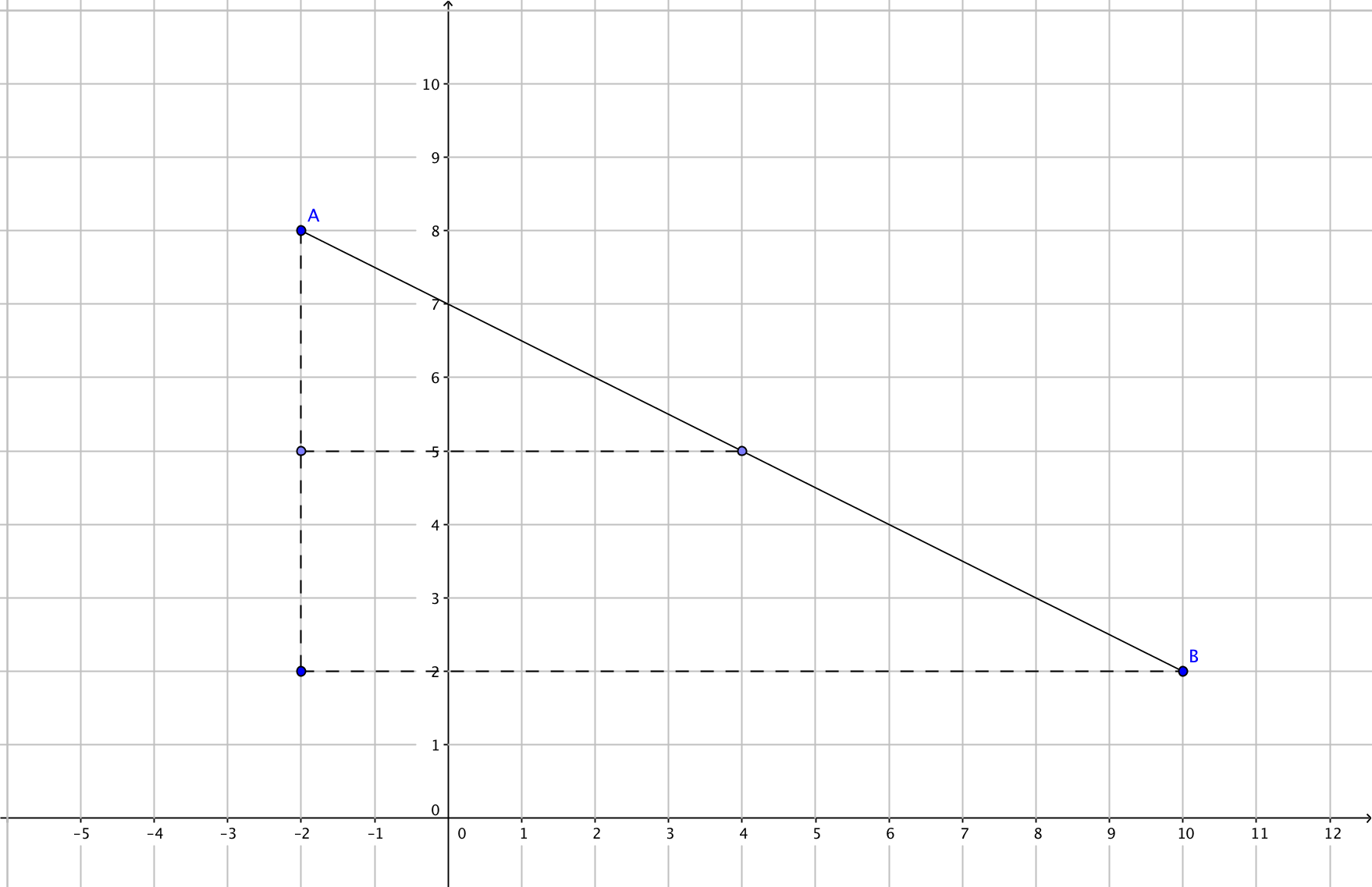 In Unit 1 you learned the Midpoint Formula to find the midpoint of any line segment in the coordinate plane.Segment  has endpoints A (–2, 8) and B (10, 2). a.  Write the Midpoint Formula.  The midpoint of the segment from (x1, y1) to   (x2, y2) has coordinates (_______, ______)  b. Let M be the midpoint of .  Find the coordinates of M (______, ______)2.  Another way to determine the location of M is to think of traveling along the segment halfway from A to B.
Find the vector from A to B = [___, ___].  This indicates that we are moving ___ units in the horizontal direction and ____ units in the vertical direction.Take half of each component of the vector in (a):  [ ___, ___ ].  
Now move ____ units in the horizontal direction and ____ units in the vertical direction.  Starting at point A(–2, 8) we will end up with the point (____, ____)Compare your answers in questions 1b and 2b.  What do you notice?Here is another way to look at what we just did. We found a point M on  such that the ratio of its distance from A to its distance to B is 1 to 1.  Check to see that this is true.a. Find the distance MA = _____b. Find the distance MB = _____c. Find the ratio 
4.  Now let’s find a point N that is  the distance from point A (–2, 8) to point B (10, 2). a. The vector from A to B = [___, __].  Take  of each component: [___, ___].
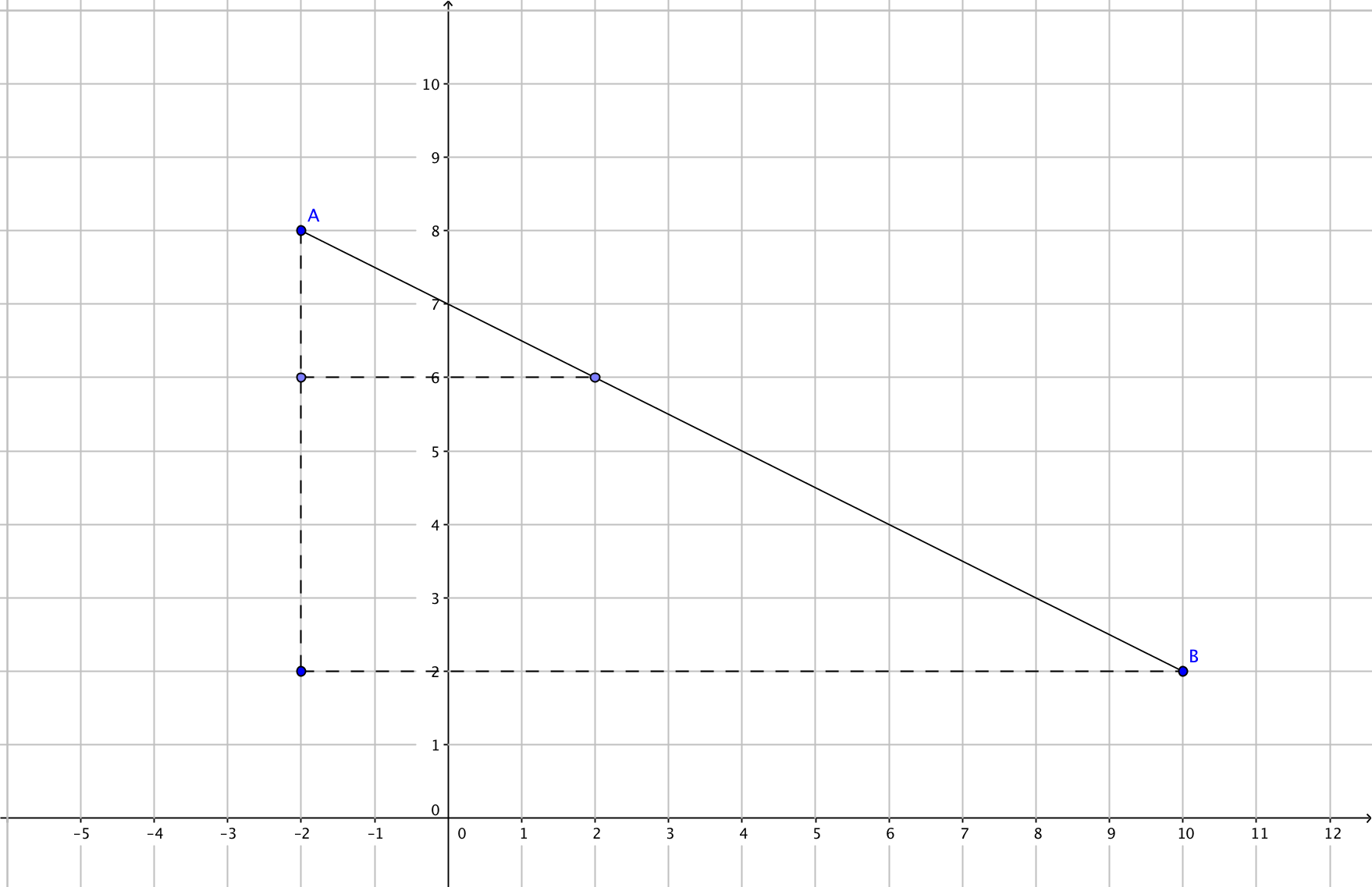 b. Now move ____ units in the horizontal direction and ____ units in the vertical direction.  
Starting at point A(–2, 8) we will end up with the point N (____, ____)
c. Find the distance NA = _____
d. Find the distance NB = _____
e. Find the ratio 

f. We can say that the ratio of the distance from N to A and the distance from N to B is in the ratio of ____ to ____.Consider this problem:Find Point M on the line segment below such that point M divides  into the ratio 2 to 3. That is, Point M is  the way from Point A (3, 1) to Point B (13, 6) or Point M is  the way from Point B to point A along .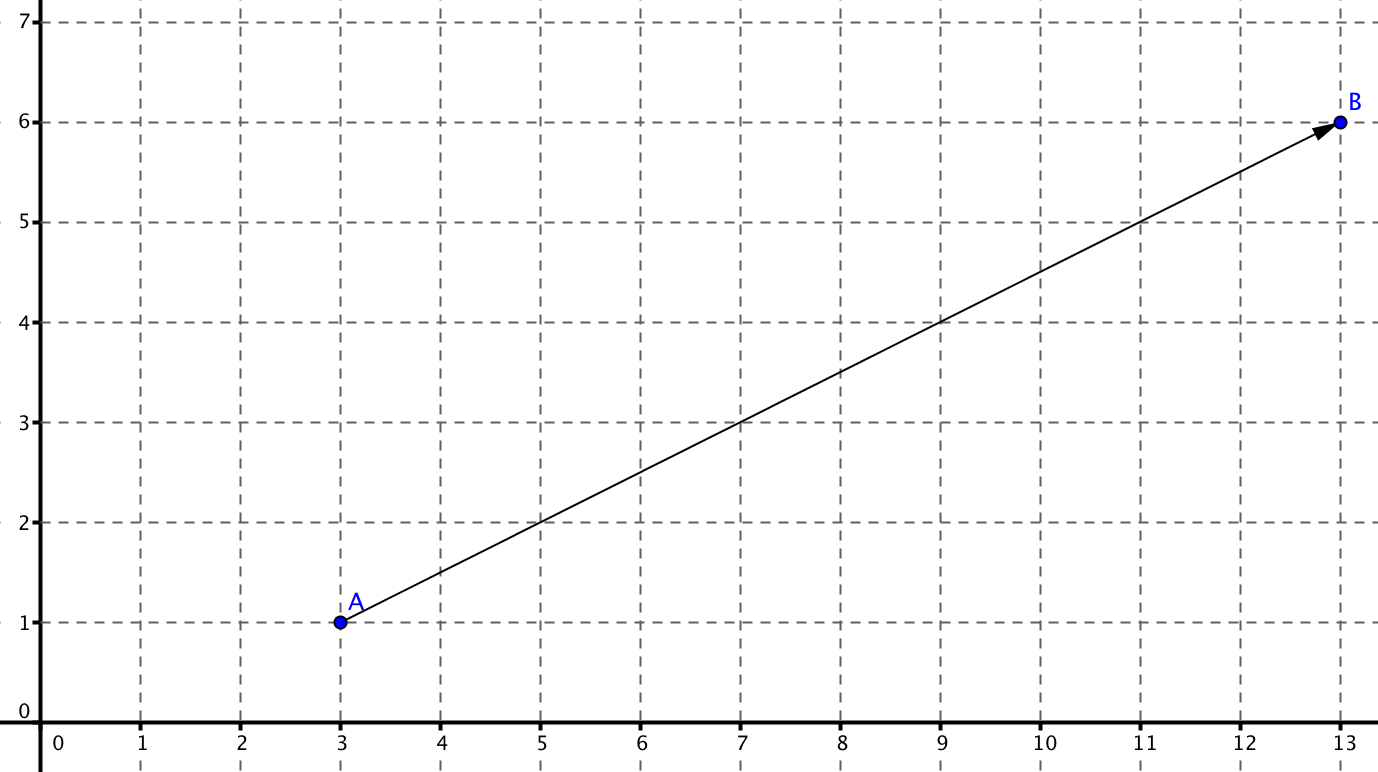 5.   We want to partition  into two parts; one worth 2 units and the other worth 3 units.  These five units will make up the whole. You might begin by dividing the horizontal distance (the “run”) into 5 congruent units.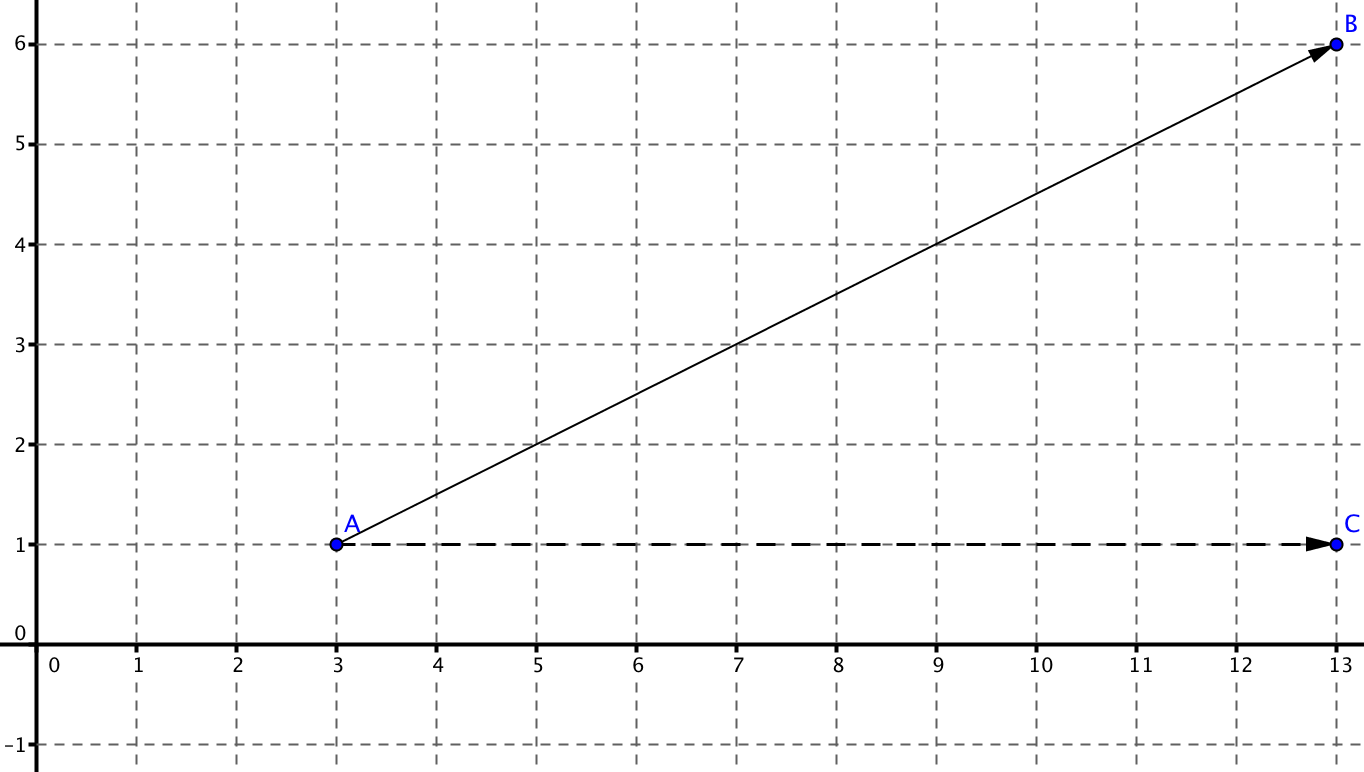 A(3, 1) B(13, 6)Horizontal distance = ____-____= 10 ___ units per 1/56.   Now divide the vertical distance (the “rise”) into 5 congruent units.
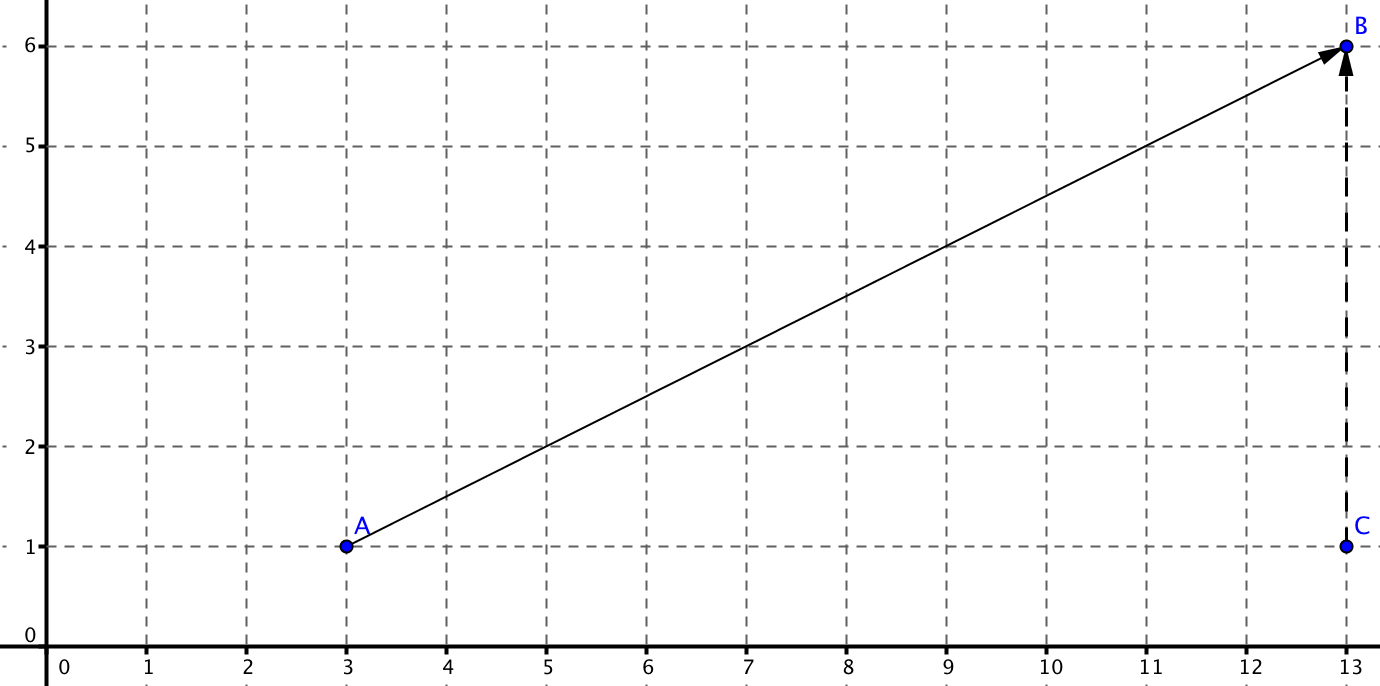 A(3, 1) B(13, 6)Vertical distance = ___-___= 5 ___ unit per 1/57.   Now that we know the number of spaces for 1/5 of the segment in both vertical and horizontal directions from point A, determine 2/5 or 2 of the  units in BOTH the vertical and horizontal directions. 
a.  2/5 in the horizontal direction: 	2___ units per 1/5 = ___ spaces in the horizontal direction from Ab.  2/5 in the vertical direction:	2___units per 1/5 = ___ spaces in the vertical direction from A8.   Now move from point A, in both the horizontal and vertical directions, the number of spaces you determined in question 7.This can also be thought of as adding the horizontal distance to which coordinate? This can also be thought of as adding the vertical distance to which coordinate? The coordinates of point P: (____, _____)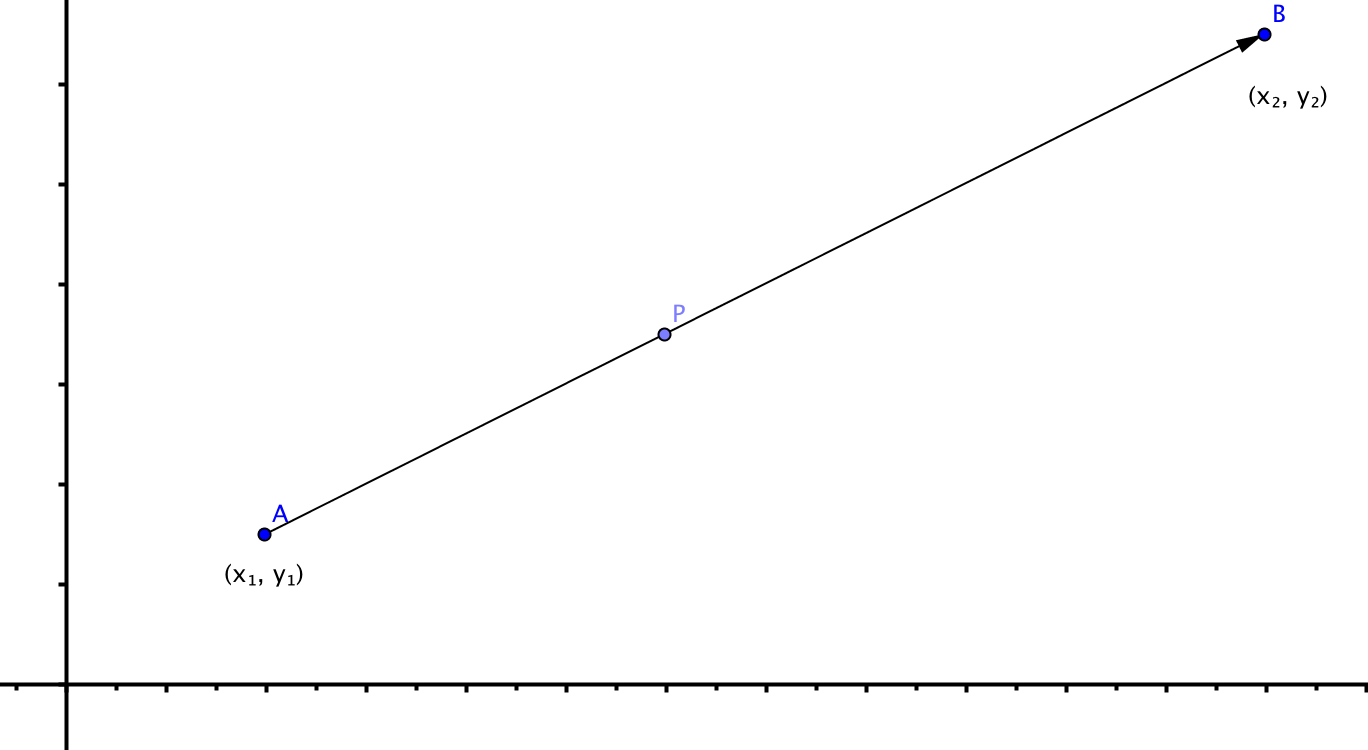 Now let’s generalize.  Given segment , A(x1, y1) and B(x2, y2), determine the coordinates of point P such that point P divides  into the ratio m/n. 
9.   Since we want point P to partition  into the ratio  , then we need to determine how much is .   You might begin by dividing the horizontal distance of the segment into m+n congruent units. 

A B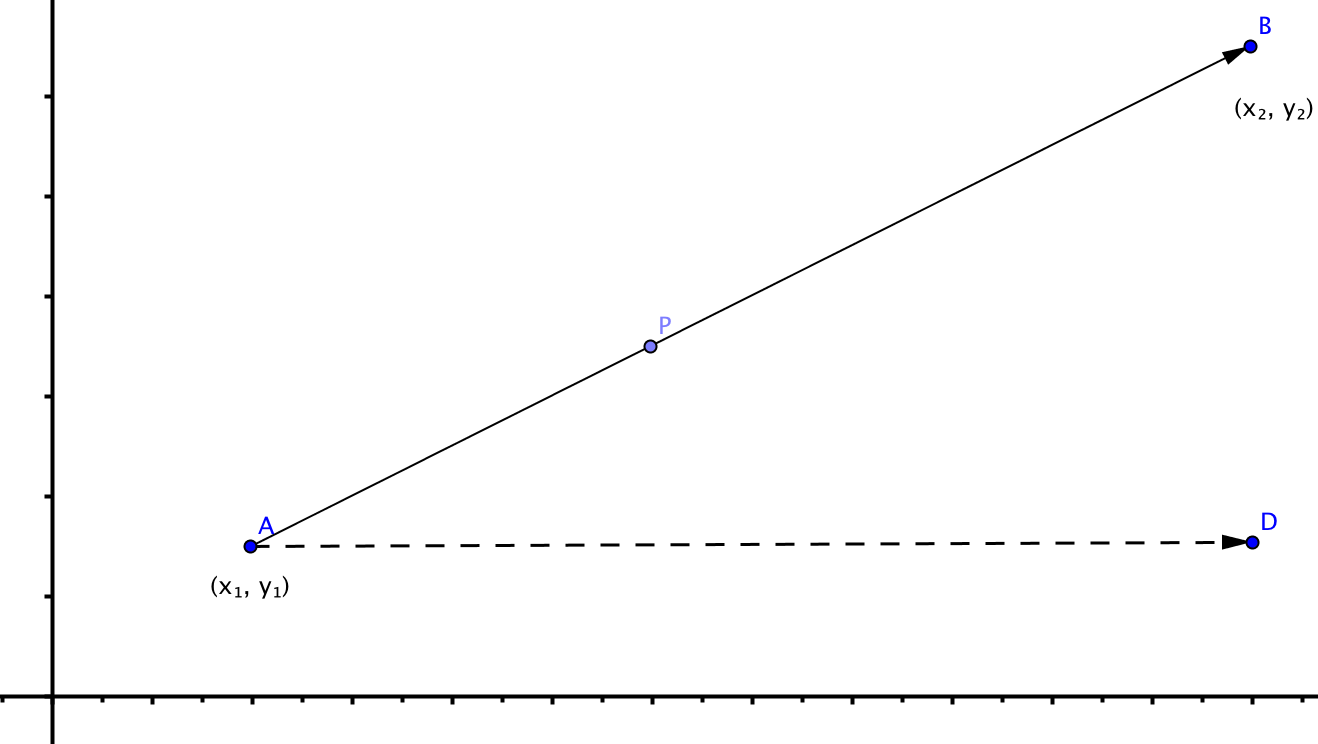 Horizontal distance = _____–_____   units per 1/(m+n)10.   Now divide the vertical distance of the segment into n congruent units.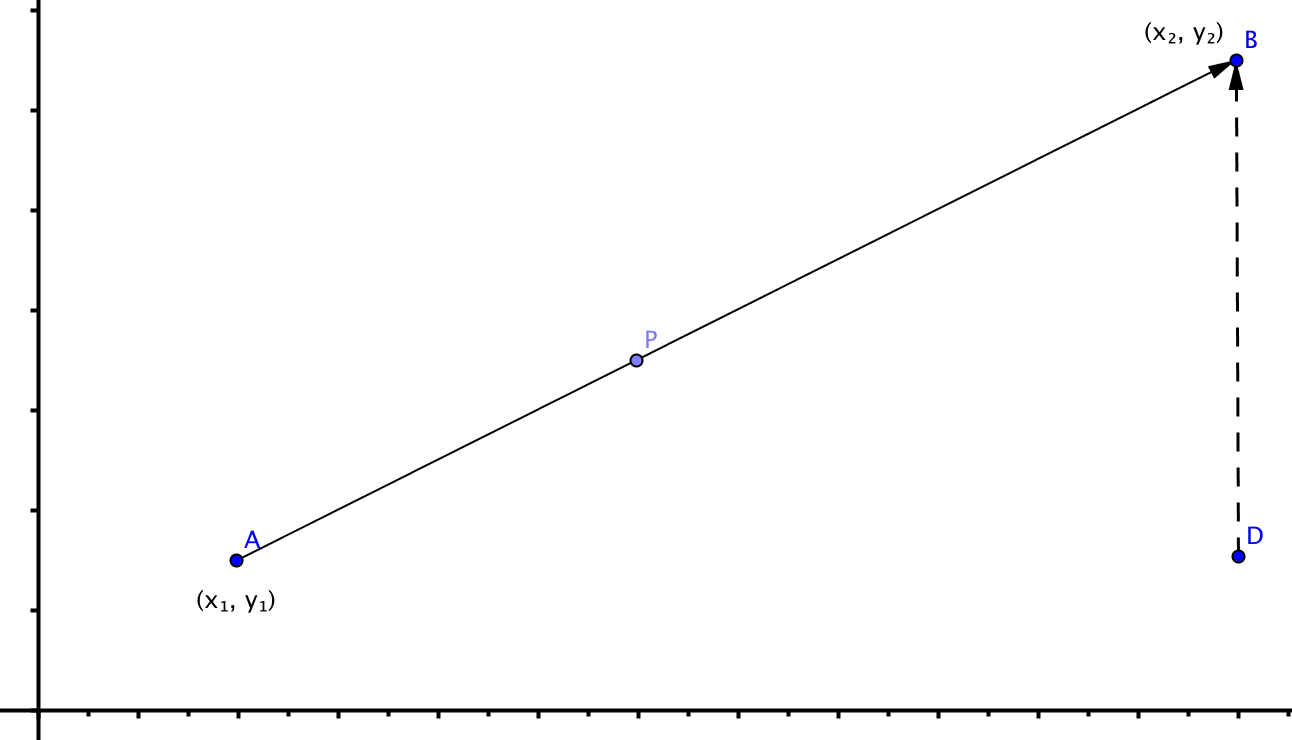   BVertical distance = _____-_____ ___units per 1/(m+n)11.   Now that we know the number of spaces for 1/(m+n) units we can determine how many spaces for m/(m+n)  in both the vertical and horizontal directions	a.  m___units per 1/(m+n) = ___spaces in the horizontal direction from A.	b. m___units per 1/(m+n) = ___spaces in the vertical direction from A.12.   Now move from point A, in both the horizontal and vertical directions, the number of spaces you determined in question #7.For the horizontal distance this can found by  ___+  = ___For the vertical distance this can found by ___  +  = ___13.  Given segment , A(x1, y1) and B(x2, y2), the coordinates of point P such that point P divides  into the ratio m to n are (  ).14.  Suppose the coordinates are A(–2, 8) and B(10, 2) and that m = 1 and n = 1.  Use the formula your found in question 14 to find the coordinates of P, the point that divides into the ratio 1 to 1.  Compare your result with what you found in questions 1 and 2.15.  Suppose the coordinates are A(–2, 8) and B(10, 2) and that m = 1 and n = 2.  Use the formula your found in question 14 to find the coordinates of P, the point that divides into the ratio 1 to 2.  Compare your result with what you found in question 4.16.  Suppose the coordinates are A(3, 1) and B(13, 6) and that m = 2 and n = 3.  Use the formula your found in question 14 to find the coordinates of P, the point that divides into the ratio 2 to 3.  Compare your result with what you found in question 8.17. Suppose the coordinates are A(3, 1) and B(13, 6) and that m = 3 and n = 2.  Use the formula your found in question 14 to find the coordinates of P, the point that divides into the ratio 3 to 2.   How does this point compare with the one you found in questions 8 and 13?  

	a. Which one is closer to A? 
 
	b. Which one is closer to B? 
c. Do these results make sense?  Explain.